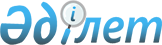 О внесении изменений в раздел 2.7 Единого  перечня товаров, к которым применяются запреты или ограничения на ввоз или вывоз государствами-членами Таможенного союза в рамках ЕврАзЭС в торговле с третьими странами
					
			Утративший силу
			
			
		
					Решение Комиссии таможенного союза от 16 августа 2011 года № 744. Утратило силу решением Коллегии Евразийской экономической комиссии от 16 августа 2012 года № 134

      Сноска. Утратило силу решением Коллегии Евразийской экономической комиссии от 16.08.2012 № 134 (вступает в силу по истечении тридцати календарных дней с даты его официального опубликования).      Комиссия Таможенного союза решила:



      1. Изложить раздел 2.7 Виды дикой фауны и флоры, подпадающие под действие Конвенции о международной торговле видами дикой фауны и флоры, находящимися под угрозой исчезновения, ограниченные к перемещению через таможенную границу Таможенного союза при вывозе, Единого перечня товаров, к которым применяются запреты или ограничения на ввоз или вывоз государствами-членами Таможенного союза в рамках ЕврАзЭС в торговле с третьими странами, в новой редакции (прилагается).



      2. Установить, что во исполнение обязательств государств-членов Таможенного союза в рамках Конвенции о международной торговле видами дикой фауны и флоры, находящимися под угрозой исчезновения от 3 марта 1973 года в целях оперативного обновления раздела 2.7 Единого перечня товаров, к которым применяются запреты или ограничения на ввоз или вывоз государствами–членами Таможенного союза в рамках ЕврАзЭС в торговле с третьими странами, Секретариат Комиссии Таможенного союза, при наличии информации Административного органа СИТЕС в России, уполномочен на подготовку решения Комиссии Таможенного союза о внесении изменений в указанный раздел без дополнительного согласования с государствами–членами Таможенного союза.Члены Комиссии Таможенного союза:

Приложение        

к Решению Комиссии    

Таможенного союза     

от 16 августа 2011 г. № 744 

2.7 ВИДЫ ДИКОЙ ФАУНЫ И ФЛОРЫ, ПОДПАДАЮЩИЕ ПОД ДЕЙСТВИЕ

КОНВЕНЦИИ О МЕЖДУНАРОДНОЙ ТОРГОВЛЕ ВИДАМИ ДИКОЙ ФАУНЫ И

ФЛОРЫ, НАХОДЯЩИМИСЯ ПОД УГРОЗОЙ ИСЧЕЗНОВЕНИЯ,

ОГРАНИЧЕННЫЕ К ПЕРЕМЕЩЕНИЮ ЧЕРЕЗ ТАМОЖЕННУЮ ГРАНИЦУ

ТАМОЖЕННОГО СОЮЗА <1>      1 - Товары, предусмотренные настоящим перечнем, перемещаются через таможенную границу Таможенного союза без оформления лицензии и в соответствии с порядком, предусмотренным Конвенцией о международной торговле видами дикой фауны и флоры, находящимися под угрозой исчезновения, от 3 марта 1973 года.
					© 2012. РГП на ПХВ «Институт законодательства и правовой информации Республики Казахстан» Министерства юстиции Республики Казахстан
				От Республики

БеларусьОт Республики

КазахстанОт Российской

ФедерацииС. РумасУ. ШукеевИ. ШуваловЛатинское название

FAUNAНомер

приложения

СИТЕСРусское название

ЖИВОТНЫЕMAMMALIAМЛЕКО ПИТАЮЩИЕMONOTREMATAОДНОПРОХОДНЫЕTachyglossidaeЕхидноыеZaglossus spp.Проехидны (все виды рода)DASYUROMORPHIAХИЩНЫЕ СУМЧАТЫЕDasyuridaeХищные сумчатыеSminthopsis longicaudataIСумчатая мышь длиннохвостаяSminthopsis psammophilaIСумчатая мышь песчанаяThylacinidaeТасманий ские волкиThylacinus cynocephalus p.e.IСумчатый волкPERAMELEMORPHAБАНДИКУТОВЫЕPeramelidaeБандикутовыеChaeropus ecaudatus p.e.IБандикут свиноногийMacrotis lagotisIБилиби обыкновенныйMacrotis leucuraIБандикут малый кроличийPerameles bougainvilleIБандикут западныйDIPROTODONTIAДВУРЕЗЦОВЫЕMacropodidaeКенгуровыеDendrolagus inustusIIКенгуру древесный инустусDendrolagus ursinusIIКенгуру древесный медвежийLagorchestes hirsutusIКенгуру пучкохвостыйLagostrophus fasciatusIКенгуру полосатыйOnychogalea fraenataIКенгуру короткокоготныйOnychogalea lunataIКенгуру луннокоготныйPhalangeridaeКускусовые, или поссумовыеPhalanger intercastellanusIIКускусPhalanger mimicusIIКускусPhalanger orientalisIIКускус пушистыйSpilocuscus maculatusIIКускус пятнистыйSpilocuscus kraemeriIIКускусSpilocuscus papuensisIIКускус новогвинейскийPotoroidaeПоторуBettongia spp.IКороткомордые кенгуру (все виды рода)Caloprymnus campestris p.e.IКенгуру гологрудыйVombatidaeВомбатовыеLasiorhinus krefftiiIВомбат шерстоносный КрефтаSCANDENTIAТУПАЙИTupaiidaeТупайиTupaiidae spp.IIТупайи (все виды семейства)CHIROPTERAРУКОКРЫЛЫЕPteropodidaeКрылановыеAcerodon jubatusIАцеродон гривастыйAcerodon lucifer p.e.IАцеродон дневнойAcerodon spp.IIАцеродоны (все остальные виды рода)Pteropus insularisIЛетучая лисица трукскаяPteropus loochoensisIЛетучая лисицаPteropus mariannusIЛетучая лисица марианская большаяPteropus molossinusIЛетучая лисица понапенскаяPteropus pelewensisIЛетучая лисицаPteropus pilosusIЛетучая лисица палаанскаяPteropus samoensisIЛетучая лисица самоанскаяPteropus tonganusIЛетучая лисица тонганскаяPteropus ualanusIЛетучая лисицаPteropus yapensisIЛетучая лисицаPteropus spp.IIЛетучие лисицы (все остальные виды рода)PhyllostomidaeЛистоносовыеPlatyrrhinus (Vampyros)

lineatusIIIШироконос линейчатый (из Уругвая)PRIMATESПРИМАТЫPrimates spp.IIПриматы: все виды отряда, кроме включенных в

Приложение I:LemuridaeЛемуровыеLemuridae spp.IЛемуровые (все виды семейства)LepilemuridaeТонкотелые лемурыLepilemuridae spp.IТонкотелые лемуры (все виды семейства)CheirogaleidaeКарликовые лемурыCheirogaleidae spp.IКарликовые лемуры (все виды семейства)IndriidaeИндриевыеIndridae spp.IИндриевые (все виды семейства)DaubentoniidaeРуконожковыеDaubentonia madagascariensisIРуконожка, или ай- айLoridaeЛориевыеNycticebus spp.IТолстые лори (все виды рода)CebidaeКапуциновыеCallimico goeldiiIМармозетка ГельдиCallithrix auritaIИгрунка обыкновенная белоухаяCallithrix flavicepsIИгрунка обыкновенная желтоголоваяLeontopithecus (Leontideus)

spp.IИгрунки львиные (все виды рода)Saguinus bicolorIТамарин пегийSaguinus geoffroyiIТамарин ЖофруаSaguinus leucopusIТамарин белоногийSaguinus martinsiIТамаринSaguinus oedipusIТамарин ЭдиповSaguinus oerstediiIСаймири рыжеспинныйAtelidaeРевуныAlouatta coibensisIРевунAlouatta palliataIРевун колумбийскийAlouatta pigraIРевун гватемальскийAteles geoffroyi frontatusIКоата ЖоффруаAteles geoffroyi panamensisIКоата Жоффруа панамскийBrachyteles arachnoidesIОбезьяна паукообразнаяBrachyteles hypoxanthusIОбезьянаOreonax flavicaudaIОбезьяна желтохвостая шерстистаяPithecidaeУакариCacajao spp.IКакайо, или уакари (все виды рода)Chiropotes albinasusIСаки белоносыйCercopithecidaeМартышковыеCercocebus galeritusIМангобей чубаcтыйCercopithecus dianaIМартышка- дианаCercopithecus rolowayIМартышкаMacaca silenusIМакак львинохвостый, или вандеруMandrillus (Papio)

leucophaeusIДрилMandrillus (Papio) sphinxIМандрилNasalis larvatusIНосачPiliocolobus kirkiIТолстотел занзибарскийPiliocolobus rufomitratusIТолстотел красныйPresbytis potenzianiIТонкотел, или лангур ментавайскийPygathrix spp.IОбезьяны тонкотелые (все виды рода)Rhinopithecus (Pygathrix) spp.IОбезьяны тонкотелые (все виды рода)Semnopithecus (Presbytis)

ajaxIТонкотелSemnopithecus (Presbytis)

dussumieriIТонкотелSemnopithecus (Presbytis)

entellusIГульманSemnopithecus (Presbytis)

hectorIТонкотелSemnopithecus (Presbytis)

hypoleucosIТонкотелSemnopithecus (Presbytis)

ptiamIТонкотелSemnopithecus (Presbytis)

schistaceusIТонкотелSimias concolorIСвинохвостый лангурTrachypithecus (Presbytis)

geeiIЛангур золотойTrachypithecus (Presbytis)

pileatusIЛангур хохлатыйTrachypithecus (Presbytis)

shortridgeiIЛангурHylobatidaeГиббоновыеHylobatidae spp.IГиббоны (все виды семейства)HominidaeЧеловекообразные обезьяныHominidae spp.IОрангутан, шимпанзе и гориллыСINGULATAБРОНЕНОСЦЫDasypodidaeБроненосцевыеCabassous centralisIIIБроненосец центральноамериканский

(из Коста Рики)Cabassous tatouay

(=gymnurus)IIIБроненосец уругвайский (из Уругвая)Priodontes maximusIБроненосец гигантскийChaetophractus nationiIIБроненосец чилийскийPILOSAНЕПО ЛНОЗУБЫЕBradypodidaeЛенивцевыеBradypus variegatusIIЛенивец бурогорлыйCholoepus hoffmanniIIIЛенивец Гоффмана (из Коста Рики)MyrmecophagidaeМуравьедовыеMyrmecophaga tridactylaIIМуравьед трехпалыйTamandua mexicana

(=tetradactyla)IIIМуравьед четырехпалый (из Гватемалы)PHOLIDOTAЯЩЕРЫManidaeПанголиновыеManis spp.IIЯщеры (все виды рода)LAGOMORPHAЗАЙЦЕ ОБРАЗНЫЕLeporidaeЗаячьиCaprolagus hispidusIЗаяц щетинистыйRomerolagus diaziIКролик бесхвостыйRODENTIAГРЫЗУНЫSciuridaeБеличьиCynomys mexicanusIЛуговая собачка мексиканскаяMarmota caudataIIIСурок длиннохвостый (из Индии)Marmota himalayanaIIIСурок гималайский (из Индии)Ratufa spp.IIГигантская белка (все виды рода)Sciurus deppeiIIIБелка Деппа (из Коста Рики)MuridaeМышиныеLeporillus conditorIКрыса прутогнезднаяPseudomys praeconisIМышь ложная крикливаяXeromys myoidesIЛожная водяная крысаZyzomys pedunculatusIТолстохвостая крыса центральноавстралийскаяChinchillidaeШиншиловыеChinchilla spp.IШиншилы - все виды (только дикие животные,

одомашненные формы не включены в СИТЕС)ErethizontidaeДикобразы американскиеSphiggurus (=Coendou)

mexicanusIIIДикобраз мексиканский (из Гондураса)Sphiggurus (=Coendou)

spinosusIIIДикобраз колючий (из Уругвая)CuniculidaeПа киCuniculus pacaIIIПака (из Гондураса)DasyproctidaeАгутиевыеDasyprocta punctataIIIАгутипятнистый (из Гондураса)CETACEAКИТООБРАЗНЫЕCetacea spp.IIКитообразные (все виды отряда,кроме

включенных в Приложение I)Примечание: для живых черноморских афалин Tursiops truncatus, изъятых из природы,

устанавливается нулевая квота для экспорта с коммерческими целями.Примечание: для живых черноморских афалин Tursiops truncatus, изъятых из природы,

устанавливается нулевая квота для экспорта с коммерческими целями.Примечание: для живых черноморских афалин Tursiops truncatus, изъятых из природы,

устанавливается нулевая квота для экспорта с коммерческими целями.PlatanistidaeПресноводные дельфиныPlatanista spp.IДельфин гангский (все виды рода)IniidaeРечные дельфиныLipotes vexilliferIДельфин озерныйZiphiidaeКлюворыловыеBerardius spp.IПлавуны (все виды рода)Hyperoodon spp.IБутылконосы (все виды рода)PhyseteridaeКашалотовыеPhyseter catodonIКашалотDelphinidaeДельфиновыеOrcaella brevirostrisIИрравадийский дельфинOrcaella heinsohniIАвстралийский бесклювый дельфинSotalia spp.IДлинноклювые дельфины (все виды)Sousa spp.IГорбатые дельфины (все виды)PhocoenidaeМорские свиньиNeophocaena phocaenoidesIМорская свинья беспераяPhocoena sinusIМорская свинья калифорнийскаяEschrichtidaeСеры е ки тыEschrichtius robustusIСерый китBalaenopteridaeПолосатиковыеBalaenoptera acutorostrataIМалый полосатик (исключая популяцию Западной

Гренландии, которая включена в Приложение II)Balaenoptera acutorostrataIIМалый полосатик (популяция Западной

Гренландии)Balaenoptera bonaerensisIЮжный малый полосатикBalaenoptera borealisIСейвалBalaenoptera edeniIПолосатик БрайдаBalaenoptera musculusIГолубой китBalaenoptera omuraiIПолосатик омураиBalaenoptera physalusIФинвалMegaptera novaeangliaeIГорбатый китBalaenidaeГладкиекитыEubalaena spp.IКиты гренландские (все виды)Balaena mysticetusIКит гренландскийNeobalaenidaeГладкие китыCaperea marginataIКит гладкий короткоголовыйCARNIVORAХИЩНЫЕCanidaeПсовыеCanis aureusIIIШакал азиатский (из Индии)Canis lupusIВолк (из Бутана, Индии, Непала, Пакистана)Canis lupusIIВолк - все остальные популяции вида, исключая

одомашненные формы Canis lupus familiaris и

динго C.l.dingoCerdocyon (Dusicyon) thousIIЛисица майонг, или лисица крабоедChrysocyon brachyurusIIВолк гривистыйCuon alpinusIIВолк красныйLycalopex (Dusicyon)

culpaeusIIЛисица андскаяLycalopex fulvipesIIЛисицаLycalopex (Dusicyon) griseusIIЛисица южноамериканскаяLycalopex (Dusicyon)

gymnocercusIIЛисица парагвайскаяSpeothos venaticusIСобака кустарниковаяVulpes bengalensisIIIЛисица бенгальская (из Индии)Vulpes canaIIЛисица афганскаяVulpes vulpes griffithiIIIЛисица обыкновенная (из Индии)Vulpes vulpes montanaIIIЛисица обыкновенная (из Индии)Vulpes vulpes pusillaIIIЛисица обыкновенная (из Индии)Vulpes zerdaIIФенекAiluridaeМалые пандыAilurus fulgensIПанда малаяUrsidaeМедвежьиAiluropoda melanoleuсaIБольшая пандаHelarctos malayanusIМедведь малайскийMelursus ursinusIМедведь губачUrsus (=Selenarctos)

thibetanusIМедведь гималайский,или белогрудыйTremarctos ornatusIМедведь очковыйUrsus arctosIМедведь бурый (популяции из Бутана, Китая,

Мексики и Монголии)Ursus arctosIIМедведь бурый (из других стран)Ursus arctos isabellinusIМедведь бурый тяньшанскийUrsus maritimusIIМедведь белыйUrsidae spp.IIМедвежьи - остальные виды семействаProcyonidaeЕнотовыеBassaricyon gabbiiIIIОлинго пушистохвостый (из Коста-Рики)Bassariscus sumichrastiIIIКакомицли центральноамериканский

(из Коста-Рики)Nasua naricaIIIКоати (из Гондураса)Nasua nasua solitariaII IНосуха обыкновенная (из Уругвая)Potos flavusIIIКинкажу (из Гондураса)MephitidaeСкунсовыеConepatus humboldtiiIIСкунс ГумбольдтаMustelidaeКуньиAonyx capensis congicaIВыдра конголезская (из Камеруна и Нигерии)Enhydra lutris nereisIКалан калифорнийскийEnhydra lutris lutrisIIКалан обыкновенныйLontra (Lutra) felinaIВыдра кошачьяLontra (Lutra) longicaudisIВыдра длиннохвостаяLutra lutraIВыдра речнаяLutra nipponIВыдра японскаяLontra (Lutra) provocaxIВыдра южная речнаяPteronura brasiliensisIВыдра гигантскаяLutrinae spp.IIВыдровые (все остальные виды подсемейства)Mellivora capensisIIIМедоед (из Ботсваны)Eira barbaraIIIТайра (из Гондураса)Galictis vittataIIIГризон (из Коста- Рики)Martes flavigulaIIIХарза (из Индии)Martes foina intermediaIIIКуница каменная (из Индии)Martes gwatkinsiiIIIКуница южноиндийская (из Индии)Mustela altaicaIIIСолонгой (из Индии)Mustela erminea ferghanaeIIIГорностай (из Индии)Mustela kathiahIIIСолонгой индийский (из Индии)Mustela nigripesIХорь черноногийMustela sibiricaIIIКолонок (из Индии)EupleridaeМадагаскарские виверрыCryptoprocta feroxIIФоссаEupleres goudotiiIIМунго мелкозубыйFossa fossanaIIФаналокаViverridaeВиверровыеArctictis binturongIIIБинтуронг (из Индии)Cуnogale bennettiiIIЦиветта выдроваяCivettictis civettaIIIЦивета африканская (из Ботсваны)Hemigalus derbyanusIIЦиветта полосатаяPaguma larvataIIIЦиветта гималайская (из Индии)Paradoxurus hermaphroditusIIIМусанг обыкновенный (из Индии)Paradoxurus jerdoniIIIМусанг южноиндийский (из Индии)Prionodon linsangIIПрионодон, или линзанг полосатыйPrionodon pardicolorIПрионодон пятнистыйViverra civettinaIIIЦивета крупнопятнистая (из Индии)Viverra zibethaIIIЦивета азиатская (из Индии)Viverricula indicaIIIЦивета малая (из Индии)HerpestidaeМангустовыеHerpestes javanicus

auropunctatusIIIМангуст малый (из Индии)Herpestes edwardsiIIIМангуст индийский серый (из Индии)Herpestes fuscusIIIМангуст бурый (из Индии)Herpestes smithiiIIIМангуст Смита (из Индии)Herpestes urvaIIIМангуст крабоед (из Индии)Herpestes vitticollisIIIМангуст полосатошейный (из Индии)ProtelidaeВолки земляныеProteles cristatusIIIВолк земляной (из Ботсваны)FelidaeКошачьиAcinonyx jubatusIГепардCaracal (Felis) caracalIКаракал (из Азии)Catopuma temminckiIКошка ТемминкаFelis chausIIКот камышовый, или хаусFelis euptiluraIIКот лесной амурскийFelis libycaIIКошка степная,или пятнистаяFelis manulIIМанулFelis nigripesIКошка черноногаяFelis silvestrisIIКошка лесная европейскаяLeopardus geoffroiIКошка ЖоффруаLeopardus jacobitusIКошка андскаяLeopardus pardalisIОцелотLeopardus tigrinusIОнциллаLeopardus wiediiIКошка длиннохвостаяLynx lynxIIРысьLynx pardinusIРысь пиренейскаяNeofelis nebulosaIЛеопард дымчатыйPanthera leo persicaIЛев (азиатский подвид)Panthera oncaIЯгуарPanthera pardusIЛеопардPanthera tigrisIТигрPardofelis marmorataIКошка мраморнаяPrionailurus planicepsIКошка суматранскаяPrionailurus rubiginosusIКошка пятнисторыжая (из Индии)Prionailurus bengalensis

bengalensisIКошка бенгальская (из Индии, Бангладеш и

Таиланда)Puma concolorIIПумаPuma concolor coryiIПума флоридскаяPuma concolor costaricensisIПума центральноамериканскаяPuma concolor couguarIПума североамериканскаяPuma yaguarondiIЯгуарунди (из стран Центральной и Северной

Америки)Uncia (=Panthera) unciaIБарс снежный, или ирбисFelidae spp.IIКошачьи - все виды семейства, не включенные в

Приложение I. Одомашненные формы не включены

в СИТЕС.PINNIPEDIAЛ А С ТОНОГ ИЕOtariidaeУшастые тюлениArctocephalus townsendiIМорской котик гуадалупскийArctocephalus spp.IIМорской котик южный (все остальные виды рода)PhocidaeНастоящие тюлениMirounga leoninaIIМорской слон южныйMonachus spp.IТюлень- монах (все виды рода)OdobenidaeМоржовыеOdobenus rosmarusIIIМорж (из Канады)PROBOSCIDEAХОБОТНЫЕElephantidaeСлоновыеElephas maximusIСлон индийскийLoxodonta africanaIСлон африканский (кроме популяций из ЮАР,

Намибии, Зимбабве и Ботсваны)Loxodonta africanaIIСлон африканский (популяции из ЮАР, Намибии,

Зимбабве и Ботсваны)SIRENIAСИРЕНЫDugongidaeДюгониевыеDugong dugonIДюгоньTrichechidaeЛамантиновыеTrichechus inunguisIЛамантин амазонскийTrichechus manatusIЛамантин американскийTrichechus senegalensisIIЛамантин африканскийPERISSODACTYLAНЕПАРНОКОПЫТНЫЕEquidaeЛошадиныеEquus africanusIЗебра африканскаяEquus grevyiIЗебра ГревиEquus hemionus hemionusIКулан монгольскийEquus hemionusIIКулан: все другие подвидыEquus kiangIIКиангEquus hemionus khurIКулан индийскийEquus onagerIIОнагр: все другие подвидыEquus przewalskiiIЛошадь ПржевальскогоEquus zebra hartmannaeIIЗебра горная ХартманаEquus zebra zebraIЗебра горная капскаяTapiridaeТапи ров ы еTapirus terrestrisIIТапир равнинныйTapiridae spp.IТапировые (все остальные виды)RhinocerotidaeНосорогов ы еCeratotherium simum simumIIНосорог белый (из Южной Африки и Свазиленда)Rhinocerotidae spp.IНосороги (все остальные виды и популяции)ARTIODACTYLAПАРНОКОПЫТНЫЕSuidaeСвиньиBabyrousa babyrussaIБабируссаBabyrousa bolabatuensisIБабируссаBabyrousa celebensisIБабируссаBabyrousa togeanensisIБабируссаSus salvaniusIСвинья карликоваяTayassuidaeПекариевыеCatagonus wagneriIПекари ВагнераTayassuidae spp.IIВсе виды пекари, кроме популяций Рecari

tajacu из США и Мексики, которые не включены

в СИТЕСHippopotamidaeБегемотовыеHexaprotodon (Choeropsis)

liberiensisIIБегемот карликовыйHippopotamus amphibiusIIБегемот обыкновенныйCamelidaeВерблюдовыеLama glama guanicoeIIГуанакоVicugna vicugnaIВикунья (кроме Перу, Боливии и части

популяций из Чили и Аргентины)Vicugna vicugnaIIВикунья (из Перу, Боливии и части популяций

изЧили и Аргентины)CervidaeОленьиAxis porcinus annamiticusIСвиной олень гангскийAxis porcinus calamianensisIСвиной олень каламианскийAxis porcinus kuhliIСвиной олень КулиBlastoceros dichotomusIБолотный оленьCervus elaphus barbarusIIIОлень берберийский (из Туниса)Cervus elaphus bactrianusIIОлень бухарскийCervus elaphus hangluIОлень персидскийCervus eldiiIОлень - лираDama mesopotamicaIЛань иранскаяHippocamelus spp.IГуэмалы (все виды рода)Mazama americana cerasinaIIIМазама большой (из Гватемалы)Megamuntiacus vuquanghensisIМунтжак гигантскийMuntiacus crinifronsIМунтжак черныйOdocoileus virginianus

mayensisIIIОлень белохвостый (из Гватемалы)Ozotoceros bezoarticusIОлень пампасныйPudu mephistophilesIIПуду северныйPudu puduIПуду южныйMoschidaeКабарожьиMoschus spp.(from Bhutan,

India, Nepal, Pakistan

Afghanistan, Myanmar)IКабарга (из Бутана, Индии, Непала Мьянмы,

Афганистана и Пакистана)Moschus spp.IIКабарга - все остальные популяцииAntilocapridaeВилороговыеAntilocapra americanaIВилорог (из Мексики, другие популяции не

включены в СИТЕС)BovidaeПол ороги еAddax nasomaculatusIАддаксAmmotragus lerviaIIБаран гривистый североафриканскийAntilope cervicapraIIIАнтилопа гарна (из Непала)Bison bison athabascaeIIБизон американский леснойBos gaurusIГаур (одомашненная форма Bos frontalis не

включена в СИТЕС)Bos mutusIЯк дикий (одомашненная форма Bos grunniens не

включена в СИТЕС)Bos sauveliIКупрейBubalus arneeIIIБуйвол азиатский (из Непала, одомашненная

форма Bubalus bubalis не включена в СИТЕС)Bubalus depressicornisIБуйвол карликовый, или аноаBubalus mindorensisIБуйвол миндоранский, или тамарауBubalus quarlesiIБуйвол горный аноаBudorcas taxicolorIIТакинCapra falconeriIКозел винторогийCephalopus brookeiIIДукер брукаCephalophus dorsalisIIДукер черноспинныйCephalophus jentinkiIДукер чепрачныйCephalophus ogilbyiIIДукер ОджильбиCephalophus sylvicultorIIДукер желтоспинныйCephalophus zebraIIДукер зебровыйDamaliscus pygargus pygargus

(=dorcas dorcas)IIБонтбокGazella cuvieriIГазель кювьероваNanger damaIГазель сахарскаяGazella dorcasIIIГазель доркас (из Туниса)Cervus duvauceliIОлень барасингаGazella leptocerosIГазель песчанаяHippotragus niger varianiIАнтилопа чернаяKobus lecheIIКозел водяной, личиNaemorhedus goralIГорал гималайскийNaemorhedus baileyiIГорал тибетскийNemorhedus griseusIГорал китайскийNaemorhedus caudatusIГорал амурскийCapricornis sumatraensisIСероуCapricornis milneedwardsiiIСероу милнэдвардсаCapricornis rubidusIРыжий сероуCapricornis tharIТарOryx dammahIАнтилопа саблерогаяOryx leucoryxIОрикс белыйOvis ammonIIАрхар (все подвиды, кроме тибетского и

каратаусского)Ovis ammon hodgsoniiIБаран горный тибетскийOvis ammon nigrimontanaIБаран горный каратаусскийOvis canadensisIIБаран снежный (из Мексики, другие популяции

не включены в СИТЕС)Ovis orientalis ophionIМуфлон кипрскийOvis vigneiIIУриал (все подвиды, кроме ладакского)Ovis vignei vigneiIУриал ладакскийPantholops hodgsoniIОронгоPhilantomba monticolaIIДукер голубойPseudoryx nghetinhensisIПсевдоорикс, или саолаRupicapra pyrenaica ornataIСерна абруцкаяSaiga tataricaIIСайгакSaiga borealisIIСайгак монгольскийTetracerus quadricornisIIIАнтилопа четырехрогая (из Непала)AVESПТИЦЫSTRUTHIONIFORMESСТРАУСООБРАЗНЫЕStruthionidaeСтраусовыеStruthio camelusIСтраус африканский (из Алжира, Буркина- Фасо,

Камеруна, Мали, Мавритании, Марокко, Нигера,

Нигерии, Сенегала, Судана,

Центральноафриканской Республики и Чада, все

остальные популяции не включены в СИТЕС)RHEIFORMESНАНДУОБРАЗНЫЕRheidaeНандувыеPterocnemia

(=Rhea) pennata pennata)IНанду дарвинов (кроме Pterocnemia pennataPterocnemia pennata pennataIIНанду дарвиновRhea americanaIIНанду обыкновенныйTINAMIFORMESТИНАМУОБРАЗНЫЕTinamidaeТинамувыеTinamus solitariusIТинаму - пустынникSPHENISCIFORMESПИНГ ВИНООБРАЗНЫЕSpheniscidaeПингвиновыеSpheniscus demersusIIПингвин очковыйSpheniscus humboldtiIПингвин ГумбольдтаPODICIPEDIFORMESПОГАНКООБРАЗНЫЕPodicipedidaeПоганковыеPodilymbus gigasIПоганка атитланскаяPROCELLARIIFORMESТРУБКО НОСЫЕDiomedeidaeАльбатросовыеPhoebastria

(=Diomedea) albatrusIАльбатрос белоспинныйPELECANIFORMESВЕСЛОНОГИЕPelecanidaeПеликановыеPelecanus crispusIПеликан кудрявыйSulidaeОлушевыеPapasula (=Sula) abbottiIОлуша АбботтаFregatidaeФрегатовыеFregata andrewsiIФрегат рождественскийCICONIIFORMESГОЛЕНАСТЫЕBalaenicipitidaeКитоглавовыеBalaeniceps rexIIКитоглавCiconiidaeАистовыеCiconia boycianaIАист белый дальневосточныйCiconia nigraIIАист черныйJabiru mycteriaIБразильский ябируMycteria cinereaIСерый клювачThreskiornithidaeИбисовыеEudocimus ruberIIИбис красныйGeronticus calvusIIИбис лысыйGeronticus eremitaIИбис леснойNipponia nipponIИбис японский красноногийPlatalea leucorodiaIIКолпица обыкновеннаяPhoenicopteridaeФламинговыеPhoenicopteridae spp.IIФламинго (все виды семейства)ANSERIFORMESГУСЕОБРАЗНЫЕAnatidaeУтиныеAnas aucklandicaIЧирок оклендскийAnas chlorotisIЧирок оклендскийAnas bernieriIIЧирок мадагаскарскийAnas formosaIIЧирок клоктунAnas laysanensisIКряква лайсанскаяAnas nesiotisIЧирок оклендскийBranta canadensis

leucopareiaIКазарка канадская алеутскаяBranta ruficollisIIКазарка краснозобаяBranta sandvicensisIКазарка гавайская, или ненеCairina moschataIIIУтка мускусная (из Гондураса)Asarcornis scutulataIУ тка белоголоваяCoscoroba coscorobaIIКоскоробаCygnus melanocoryphusIIЛебедь черношейныйDendrocygna arboreaIIУтка свистящая кубинскаяDendrocygna autumnalisIIIУтка осенняя (из Гондураса)Dendrocygna bicolorIIIУтка свистящая рыжая (из Гондураса)Rhodonessa caryophyllaceaIУтка розовоголоваяSarkidiornis melanotosIIУтка гребенчатаяOxyura leucocephalaIIСавкаFALCONIFORMESСОКОЛОО БРАЗНЫЕFalconiformes spp., exept

CathartidaeIIДневные хищные птицы (все виды, кроме

американских грифов и видов, включенных в

Приложения I и III)CathartidaeА ме ри ка н с кие грифыGymnogyps californianusIКондор калифорнийскийSarcoramphus papaIIIГриф королевский (из Гондураса)Vultur gryphusIКондор андскийAccipitridaeЯстребиныеAccipiter badiusIIТювикAccipiter brevipesIIТювик европейскийAccipiter gentilisIIЯстреб - тетеревятникAccipiter nisusIIЯстреб - перепелятникAccipiter soloensisIIЯстреб короткопалыйAccipiter virgatus

(=gularis)IIЯстреб- перепелятник малыйAegypius monachusIIГриф черныйAquila adalbertiIОрел -могильник испанскийAquila chrysaetosIIБеркутAquila clangaIIПодорлик большойAquila heliacaIОрел- могильникAquila nipalensis (=rapax)IIОрел степнойAquila pomarinaIIПодорлик малыйButastur indicusIIСарыч ястребиныйButeo buteoIIКанюк обыкновенныйButeo hemilasiusIIКурганник мохноногийButeo lagopusIIЗимняк или мохноногий канюкButeo rufinusIIКурганникChondrohierax uncinatus

wilsoniiIКоршун длинноклювыйСircaeetus gallicus (=ferox)IIЗмееядCircus aeruginosusIIЛунь болотныйСircus cyaneusIIЛунь полевойCircus macrourusIIЛунь степнойСircus melanoleucusIIЛунь пегийСircus pygargusIIЛунь луговойGypaetus barbatusIIБородачGyps fulvusIIСип белоголовыйGyps himalayensisIIКумай или сип гималайскийHaliaeetus albicillaIОрлан - белохвостHaliaeetus leucocephalusIIОрлан белоголовыйHaliaeetus leucoryphusIIОрлан -долгохвостHaliaeetus pelagicusIIОрлан белоплечийHarpia harpyjaIГарпияHieraaetus fasciatusIIОрел ястребиныйHieraaetus pennatusIIОрел -карликMilvus migrans (=korshun)IIКоршун черныйMilvus milvusIIКоршун красныйNeophron percnopterusIIСтервятникPandion haliaetusIIСкопаPithecophaga jefferyiIГарпия- обезьяноедPernis apivorusIIОсоедPernis ptilorhynchusIIОсоед хохлатыйSpizaetus nipalensisIIОрел хохлатыйAccipitridae spp.IIЯстребиные (все остальные виды: грифы,

канюки, орлы, ястребы и др.)FalconidaeСоколиныеFalco amurensisIIКобчик амурскийFalco araeusIПустельга сейшельскаяFalco biarmicusIIСокол средиземноморскийFalco cherrugIIБалобанFalco columbariusIIДербникFalco rusticolus (=gyrfalco)IКречетFalco juggerIЛаггарFalco naumanniIIПустельга степнаяFalco newtoniIПустельга мадагаскарская (из Сейшел)Falco pelegrinoidesIШахин, или сокол рыжеголовыйFalco peregrinusIСапсанFalco punctatusIПустельга маврикийскаяFalco subbuteoIIЧеглокFalco tinnunculusIIПустельга обыкновеннаяFalco vespertinusIIКобчикFalconidae spp.IIСоколиные (все остальные виды)GALLIFORMESКУРОО БРАЗНЫЕMegapodiidaeСорныекурыMacrocephalon maleoIМалеоCracidaeКраксы, или древесные курыCrax albertiIIIКракс синеклювый (из Колумбии)Crax blumenbachiiIКракс красноклювыйCrax daubentoniIIIКракс желногребневый (из Колумбии)Crax globulosaIIIКракс сережчатый (из Колумбии)Crax rubraIIIКракс большой (из Гватемалы, Гондураса,

Колумбиии и Коста Рики)Mitu (=Crax) mituIМитуOreophasis derbianusIГорный краксOrtalis vetulaIIIЧачалака бурокрылая (из Гватемалы и

Гондураса)Pauxi (=Crax) pauxiIIIКракс шлемоносный (из Колумбии)Penelope albipennisIПенелопа белокрылаяPenelope purpurascensIIIПенелопа ржавобрюхая (из Гондураса)Penelopina nigraIIIЧерная пенелопа (из Гватемалы)Pipile (=Aburria) jacutingaIЧернолобая пенелопаPipile (=Aburria) pipileIБелошапочная пенелопаPhasianidaeФазановыеMeleagris ocellataIIIИндейка глазчатая (из Гватемалы)Arborophila charltoniiIIIКуропатка кустарниковая чешуегрудая (из

Малайзии)Arborophila campbelliIIIКуропатка кустарниковая восточная

(из Малайзии)Argusianus argusIIАргусCaloperdix oculeusIIIКуропатка глазчатая (из Малайзии)Catreus wallichiiIФазан гималайскийColinus virginianus ridgwayiIКуропатка виргинскаяCrossoptilon crossoptilonIФазан ушастый белыйCrossoptilon mantchuricumIФазан ушастый бурыйGallus sonneratiiIIКурица джунглевая сераяIthaginis cruentusIIФазан кровавый, или сермунLophophоrus spp.IМоналы (все виды рода)Lophura edwardsiIФазан ЭдвардсаLophura erythrophthalmaIIIФазан вилохвостый (из Малайзии)Lophura ignitaIIIФазан огнеспинный (из Малайзии)Lophura imperialisIФазан королевскийLophura swinhoiiIФазан тайванскийMelanoperdix nigerIIIКуропатка черная (из Малайзии)Pavo muticusIIПавлин зеленыйPolyplectron bicalcaratumIIФазан павлинийPolyplectron napoleonisIФазан павлиний наполеоновPolyplectron germainiIIФазан павлиний бурыйPolyplectron inopinatumIIIФазан павлиний бронзовый из Малайзии)Polyplectron malacenseIIФазан павлиний малайскийPolyplectron sсhleiermacheriIIФазан павлиний ШлейермахераRheinardia ocellata

(=nigrescens)IГлазчатый аргусRhizothera dulitensisIIIКуропатка длинноклювая (из Малайзии)Rhizothera longirostrisIIIКуропатка длинноклювая (из Малайзии)Rollulus rouloulIIIКуропатка венценосная (из Малайзии)Syrmaticus elliotiIФазан ЭллиотаSyrmaticus humiaeIФазан бирманскийSyrmaticus mikadoIФазан -микадоTetraogallus caspiusIУлар каспийскийTetraogallus tibetanusIУлар тибетскийTragopan blythiiIТрагопан серобрюхийTragopan cabotiIТрагопан буробрюхийTragopan melanocephalusIТрагопан черноголовыйTragopan satyraIIIТрагопан сатир (из Непала)Tympanuchus cupido attwateriIТетерев луговой ЭттуотераGRUIFORMESЖУРАВЛЕОБРАЗНЫЕGruidaeЖуравлиныеAnthropoides virgoIIЖуравль - красавкаGrus americanaIЖуравль американскийGrus canadensisIIЖуравль канадский (кроме подвидов кубинского

и миссисипского)Grus canadensis nesiotesIЖуравль канадский (кубинский подвид)Grus canadensis pullaIЖуравль канадский (миссисипский подвид)Grus grusIIЖуравль серыйGrus japonensisIЖуравль японскийGrus leucogeranusIЖуравль белый, или стерхGrus monachaIЖуравль черный, или монахGrus nigricollisIЖуравль черношейныйGrus vipioIЖуравль даурскийGruidae spp.IIЖуравлиные (все остальные виды)RallidaeПастушковыеGallirallus sylvestrisIПастушок лесной лордхаускийКагувыеRhynochetidaeRhynochetos jubatusIКагуOtididaeДрофиныеArdeotis nigricepsIДрофа индийская большаяChlamydotis macqueeniiIДрофа - красотка, или джекChlamydotis undulataIДрофа - красотка, или джекEupodotis bengalensisIФлорикан бенгальскийOtis tardaIIДрофа обыкновеннаяOtis tetraxIIСтрепетOtididae spp.IIДрофиные (все остальные виды семейства)CHARADRIIFORMESРЖАНКООБРАЗНЫЕBurhinidaeАвдотковыеBurhinus bistriatusIIIАвдотка доминиканская (из Гватемалы)ScolopacidaeБекасовыеNumenius borealisIКроншнеп эскимосскийNumenius tenuirostrisIКроншнеп тонкоклювыйTringa guttiferIУлит охотскийLaridaeЧайковыеLarus relictusIЧайка реликтоваяCOLUMBIFORMESГОЛУБЕОБРАЗНЫЕColumbidaeГолубиныеCaloenas nicobaricaIГолубь гривистыйDucula mindorensisIГолубь плодоядный миндорскийGallicolumba luzonicaIIГолубь куриный лусонскийGoura spp.IIГолуби венценосные (все виды рода)Nesoenas (=Columba) mayeriIIIГолубь розовый (из Маврикия)PSITTACIFORMESПО ПУГАЕОБРАЗНЫЕPsittacidaeПопугаевыеAmazona arausiacaIАмазон краснозобыйAmazona barbadensisIАмазон желтоплечийAmazona brasiliensisIАмазон краснохвостыйAmazona finschiIАмазон синешапочныйAmazona guildingiiIАмазон королевскийAmazona imperialisIАмазон императорскийAmazona leucocephalaIА мазон кубинскийAmazona auropalliata

(=ochrocephala)IАмазон суринамскийAmazona oratrix

(=ochrocephala)IАмазон суринамскийAmazona pretreiIАмазон роскошныйAmazona rhodocorythaIАмазон желтохвостыйAmazona tucumanaIАмазон тукуманскийAmazona versicolorIАмазон синелицыйAmazona vinaсeaIАмазон винногрудыйAmazona viridigenalisIАмазон зеленощекийAmazona vittataIАмазон пуэрториканскийAnodorhynchus spp.IАра (все виды рода)Ara ambiguusIАра солдатскийAra glaucogularis (=caninde)IАра синегорлыйAra macaoIАра красныйAra maracanaIАра красноспинныйAra militarisIАра солдатский малыйAra rubrogenysIАра красноухийCacatua goffiniIКакаду ГоффинаCacatua haematuropygiaIКакаду филиппинскийCacatua moluccensisIКакаду молукскийCacatua sulphureaIКакаду малый желтохохлыйCyanopsitta spixiiIАра голубойCyanoramphus (auriceps)

forbesiIПо пугай желтоголовый ФорбесаCyanoramphus novaezelandiae

(=cookie)IПопугай красноголовыйCyclopsitta diophthalma

coxeniIПопугайчик фикусовый КоксенаEos histrioIЛорисине - красныйEunymphicus cornutusIРогатый попугайGuarouba (=Aratinga)

guaroubaIАратинга золотистаяPezoporus occidentalisIПопугай ночной австралийскийNeophema chrysogasterIПо пугайчик травяной золотистобрюхийOgnorhynchus icterotisIПопугай желтоухийPezoporus wallicusIПопугай землянойPionopsitta pileataIПопугай краснолобый украшенныйProbosciger aterrimusIКакаду черныйPrimolius (=Ara) couloniIАра горныйPrimolius maracanaIАра голубокрылыйPsephotus chrysopterygiusIПопугай плоскохвостый златоплечийPsephotus dissimilisIПопугай плоскохвостый арнемлендскийPsephotus pulcherrimusIПопугай райский плоскохвостыйPsittacula echo (=eques)IПопугай кольчатый маврикийскийPyrrhura cruentataIПопугай синезобый краснохвостыйRhynchopsitta spp.IАра толстоклювые (все виды рода)Strigops habroptilusIАра совиный, или какапоVini ultramarinaIЛори- отшельник ультрамариновыйPsittaciformes spp. exept:

-Agapornis roseicollis

-Melopsittacus undulatus

-Nymphicus hollandicus

-Psittacula krameriIIПопугаи - все остальные виды отряда, кроме:

- Р озовощекий неразлучник

- В олнистый попугайчик

- Нимфа, или кoрелла

-Попугай ожереловый, или кольчатыйCUCULIFORMESКУКУШКООБРАЗНЫЕMusophagidaeТураковыеTauraco spp.IIТурако (все виды рода)STRIGIFORMESСОВООБРАЗНЫЕTytonidaeСипуховыеTyto soumagneiIСипуха мадагаскарскаяTyto albaIIСипуха (обыкновенная)StrigidaeНастоящие совыAegolius funereusIIСыч мохноногийAsio flammeusIIСова болотнаяAsio otusIIСова ушастаяHeteroglaux (=Athene)

blewittiIСыч леснойAthene noctuaIIСыч домовыйBubo buboIIФилинGlaucidium passerinumIIСыч воробьиныйKetupa blakistoniIIФилин рыбныйMimizuku (=Otus) gurneyiIСовка красноухаяNinox novaeseelandiae

undulataIСова иглоногая кукушечнаяNinox scutulataIIСова иглоногая восточнаяNinox squamipila natalisIСова иглоногая молуккскаяNyctea scandiacaIIСова белая, или полярнаяOtus bakkamoenaIIСовка ошейниковаяOtus bruceiIIСовка буланаяOtus scopsIIСовка - сплюшкаOtus suniaIIСовка уссурийскаяStrix alucoIIНеясыть сераяStrix nebulosaIIНеясыть бородатаяStrix uralensisIIНеясыть длиннохвостаяSurnia ululaIIСова ястребинаяSTRIGIFORMES spp.IIСовообразные (все остальные виды отряда)APODIFORMESСТРИЖЕОБРАЗНЫЕTrochilidaeКол и бриGlaucis (=Ramphodon) dohrniiIБронзовохвостый рамфодонTrochilidae spp.IIКолибри (все остальные виды семейства)TROGONIFORMESТРОГОНООБРАЗНЫЕTrogonidaeТрогоновыеPharomachrus mocinnoIКвезалCORACIIFORMESРАКШЕОБРАЗНЫЕBucerotidaeПтицы - носорогиAceros nipalensisIНепальский калаоAceros spp.IIКалао (все остальные виды рода)Anorrhinus (=Ptilolaemus)

spp.I IКороткочубые калао (все виды рода)Anthracoceros spp.IIПтицы носороги (все виды рода)Berenicornis spp.(=Aceros)IIКалаоBuceros bicornisIКалао двурогийBuceros spp.IIГомрай (все остальные виды рода)Penelopides spp.IIКалао -пенелопидес (все виды рода)Rhyticeros (=Aceros)

subruficollisIКрасноватый калаоRhinoplax (=Buceros) vigilIКалао шлемоклювыйRhyticeros spp.IIKалаоPICIFORMESДЯТЛООБРАЗНЫЕCapitonidaeБородатковыеSemnornis ramphastinusIIIБородастик туканий (из Колумбии)RamphastidaeТукановыеBaillonius bailloniIIIТуканет шафранный (из Аргентины)Pteroglossus aracariIIАрасари черногорлыйPteroglossus castanotisIIIАрасари буроухий (из Аргентины)Pteroglossus viridisIIАрасари зеленыйRamphastos dicolorusIIIТукан красногрудый (из Аргентины)Ramphastos sulfuratusIIТукан радужныйRamphastos tocoIIТукан большойRamphastos tucanusIIТукан белогрудыйRamphastos vitellinusIIТукан ариельSelenidera maculirostrisIIIПестроклювая селенидера (из Аргентины)PicidaeДятловыеCampephilus imperialisIДятел королевскийDryocopus javensis richardsiIЖелна белобрюхая корейскаяPASSERIFORMESВОРОБЬИНООБРАЗНЫЕCotingidaeКотинговыеCephalopterus ornatusIIIЗонтичная птица амазонская (из Колумбии)Cephalopterus penduligerIIIЗонтичная птица длиннолопостная (из Колумбии)Cotinga maculataIКотинга галстучная настоящаяRupicola spp.IIПастушки скальные (все виды)Xipholena atropurpureaIКотинга белокрылаяPittidaeПиттовыеPitta nymphaIIПитта - нимфаPitta guajanaIIПитта синехвостаяPitta gurneyiIПитта ГерниPitta kochiIПитта лузонскаяAtrichornithidaeАвстралийские кустарниковые птицыAtrichornis clamosusIКрикливая кустарниковая птицаНirundinidaeЛасточковыеPseudochelidon sirintaraeIЛасточка речная белоглазаяPycnonotidaeБюльбюлевыеPycnonotus zeylanicusIIЖелтошапочный бюльбюльMuscicapidaeМухоловковыеAcrocephalus (=Bebrornis)

rodericanusIIIМаскаренский беброрнис (из Маврикия)Cyornis ruckiiIIСуматранская синяя мухоловкаDasyornis broadbenti

litoralisIЩетинкоклювка рыжеголоваяDasyornis longirostrisIЩетинкоклювка длинноклюваяGarrulax canorusIIОчковая кустарницаGarrulax taewanusIIТайванская кустарницаLeiothrix argentaurisIIБелоухий китайский соловейLeiothrix luteaIIОбыкновенный китайский соловейLiocichla omeiensisIIЛиоцихла омейскаяPicathartes spp.IВороны лысые (все виды)Terpsiphone bourbonnensisIIIМухоловка райская маскаренская (из Маврикия)IcteridaeТрупиаловыеXanthopsar (=Agelaius)

flavusIКассик шафранныйZosteropidaeБелоглазковыеZosterops albogularisIБелоглазка норфолкскаяMeliphagidaeМедососовыеLichenostomus (=Meliphaga)

melanops cassidixIМедосос чернолицыйEmberizidaeОвсянковыеGubernatrix cristataIIКардинал зеленый овсяночийPapoaria capitataIIЖелтоклювая ардиналовая овсянкаPapoaria coronataIIКраснохохлая кардиналовая овсянкаTangara fastuosaIIТанагра семицветнаяFringillidaeВьюрковыеCarduelis cucullataIЧиж огненныйCarduelis yarrelliiIIЧиж желтолицыйEstrildidaeАстрильдовыеAmandava formosaIIАстрильд оливковыйLonchura (=Padda) oryzivoraIIРисовка сераяPoephila cincta cinctaIIА мадина короткохвостая травянаяSturnidaeСкворцовыеGracula religiosaIIМайна священнаяLeucopsar rothschildiIСкворец балийскийParadisaeidaeРайские птицыParadisaeidae spp.IIРайские птицы (все виды семейства)REPTILIAРЕПТИЛИИTESTUDINATAЧЕРЕПАХИChelydridaeКусающиеся черепахиMacroclemys temminckiiIIIГрифовая черепаха (США)DermatemydidaeМексиканские черепахиDermatemys mawiiIIМексиканская черепахаPlatysternidaeЧерепах и большеголовыеPlatysternon megacephalumIIБольшеголовая черепахаEmydidaeПресноводные черепахиGlyptemys (=Clemmys)

insculptaIIЧерепаха водяная леснаяGlyptemys (=Clemmys)

muhlenbergiIЧерепаха водяная МюленбергаTerrapene coahuilaIЧерепаха коробчатая мексиканскаяTerrapene spp.IIЧерепахи коробчатые (все остальные виды рода)Graptemys spp.IIIГорбатые черепахи (США) (все виды рода)GeoemydidaeПресноводные черепахиMauremys annamensisIIВьетнамская черепахаBatagur baskaIБатагурBatagur affinisIБатагурCallagur borneoensisIIК а ллагурMauremys (=Chinemys)

megalocephalaIIIКитайская толстоголовая черепаха(Китай)Mauremys (=Chinemys) nigricansIIIКитайская черепаха (Китай)Mauremys reevesiiIIIКитайская трехкилевая черепаха (Китай)Cuora spp.IIШ арнирные черепахи (все виды рода)Geoсlemys hamiltoniiIЧ ерепаха гамильтонаGeoemyda spengleriIIIГорная черепаха (Китай)Heosemys depressaIIКолючая черепахаHeosemys grandisIIИндокитайская черепахаSiebenrockiella (=Heosemys) leytensisIIФилиппинская черепахаHeosemys spinosaIIКолючая черепахаHeosemys annandaliiIIХрамовая черепахаPangshura (=Kachuga) tectaIЧерепаха кровельная индийскаяKachuga spp.IIЧерепахи кровельные ( все остальные виды)Leucocephalon yuwonoiIIЧерепаха лесная сулавесскаяMalayemys macrocephalaIIЧерепаха малайскаяMalayemys subtrijugaIIЧерепаха малайскаяMauremys iversoniIIIВодяная черепаха (Китай)Mauremys muticaIIВодяная черепахаMauremys pritchardiIIIВодяная черепаха (Китай)Melanochelys tricarinataIЧерепаха трехкилеваяMorenia ocellataIЧерепаха глазчатаяNotochelys platinotaIIЧерепаха плоскоспиннаяOcadia glyphistomaIIIКитайская полосатошейная черепаха (Китай)Ocadia philippeniIIIКитайская полосатошейная черепаха(Китай)Mauremys sinensisIIIКитайская полосатошейная черепаха (Китай)Orlitia borneensisIIКалимантанская черепахаPangshuga spp.IIВсе виды родаSacalia bealeiIIIСакалия (Китай)Sacalia pseudocellataIIIСакалия (Китай)Sacalia quadriocellataIIIСакалия (Китай)Siebenrockiella crassicollisIIЧерная пресноводная черепахаSiebenrockiella leytensisIIПресноводная черепахаTestudinidaeСухопутные черепахиChelonoidis (=Geochelone)

nigra (=elephantopus)IЧерепаха слоноваяAstrohelys (=Geochelone)

radiataIЧерепаха лучистаяAstrohelys (=Geochelone)

yniphoraIЧерепаха клювогрудая мадагаскарскаяGopherus flavomarginatusIЧерепаха гофер мексиканскийPsammobates geometricusIЧерепаха геометрическаяPyxis arachnoidsIЧерепаха паучьяPyxis planicaudaIЧерепаха плоскаяTestudo graecaIIЧерепаха греческая (средиземноморская)Testudo horsfieldiIIЧерепаха среднеазиатскаяTestudo kleinmanniIЧерепаха египетскаяTestudinidae spp.IIЧерепахи сухопутные: все остальные виды

семействаCheloniidaeМорские черепахиCheloniidae spp.IЧерепахи морские: все виды семейства

(логгерхеды, зеленые, бисса, ридлея)DermochelyidaeКожистые черепахиDermochelys coriaceaIЧерепаха кожистаяTrionychidaeТрехкоготные черепахиAmyda cartilagineaIIТрионикс чернолучевойApalone spinifera atraIТрионикс черныйAspideretes (=Trionyx)

gangeticusIТрионикс гангскийAspideretes (=Trionyx) hurumIТрионикс глазчатыйAspideretes (=Trionyx)

nigricansIТрионикс темныйChitra spp.IIУзкоголовые черепахи (все виды)Lissemys punctataIIЧерепаха индийская лопастнаяLissemys scutataIIЧерепаха индийская лопастнаяPalea steindachneriIII(Китай) ЧерепахаPelochelys spp.IIБольшие мягкотелые черепахи (все виды)Pelodiscus axenariaIII(Китай) ЧерепахаPelodiscus maackiiIII(Китай) ЧерепахаPelodiscus parviformisIII(Китай) ЧерепахаRafetus swinhoeiIII(Китай) ЧерепахаСarettochelyidaeДвукоготные черепахиCarettochelys insculptaIIЧерепаха двукоготнаяPodocnemididaeПеломедузовые черепахиErymnochelys

madagascariensisIIЧерепаха щитоногая мадагаскарскаяPeltocephalus dumerilianusIIЧерепаха щитоногая гвианскаяPodocnemis spp.IIЧерепахи щитоногие (все виды рода)ChelidaeЗмеиношеие черепахиChelodina mccordiIIАвстралийская змеиношеяя черепахаPseudemydura umbrinaIЧерепаха жабья болотнаяCROCODYLIAКРОКОДИЛЫCrocodilia spp.IIКрокодилы: все виды отряда, кроме включенных

в Приложение I:AlligatoridaeАллигаторовыеAlligator sinensisIАллигатор китайскийCaiman crocodilus

apaporiensisIКайман крокодиловый апапорисскийCaiman latirostrisIКайман широкомордый (кроме популяции из

Аргентины)Caiman latirostrisIIКайман широкомордый (популяция из Аргентины)Melanosuchus nigerIКайман черный (кроме популяций из Эквадора и

Бразилии)Melanosuchus nigerIIКайман черный (популяции из Эквадора и

Бразилии c нулевой экспортной квотой)CrocodylidaeНастоящие крокодилыCrocodylus acutusIКрокодил острорылый (кроме популяции Кубы)Crocodylus acutusIIКрокодил острорылый (популяция Кубы)Crocodylus cataphractusIКрокодил узкорылый африканскийCrocodylus intermediusIКрокодил оринокскийCrocodylus moreletiiIКрокодил центральноамериканский, кроме

популяций Белиза и МексикиCrocodylus moreletiiIIКрокодил центральноамериканский (популяции

Белиза и Мексики c нулевой экспортной квотой)Crocodylus niloticusIКрокодил нильский (кроме популяций Ботсваны,

Египта, Замбии, Зимбабве, Кении, Малави,

Мозамбика, Намибии, Танзании, Эфиопии, ЮАР,

Мадагаскара и Уганды)Crocodylus mindorensisIКрокодил филиппинский миндоранскийCrocodylus palustitrisIКрокодил болотный, или магерCrocodylus porosusIКрокодил гребнистый (кроме Индонезии, Папуа-

Новой Гвинеи и Австралии)Crocodylus porosusIIКрокодил гребнистый (Индонезия, Папуа- Новая

Гвинея и Австралия)Crocodylus rhombiferIКрокодил кубинскийCrocodylus siamensisIКрокодил сиамскийOsteolaemus tetraspisIКрокодил тупорылыйTomistoma schlegeliiIКрокодил гавиаловыйGavialidaeГавиаловыеGavialis gangeticusIГавиалRHYNCHOCEPHALIAКЛЮВОГОЛОВЫЕSphenodontidaeКлинозубыеSphenodon spp.IГаттерия, или туатара (все виды рода)SAURIA (=LACERTILIA)ЯЩЕРИЦЫGekkonidaeГекконовыеCyrtodactylus serpensinsulaIIГеккон голопалыйHoplodactylus spp.IIIЖивородящие новозеландские гекконы (из Новой

Зеландии)Naultinus spp.IIIЖивородящие новозеландские гекконы (из Новой

Зеландии)Phelsuma spp.IIГекконы дневные (все виды рода)Uroplatus spp.IIПлоскохвостые мадагаскарские гекконыAgamidaeАгамовыеUromastyx spp.IIШипохвосты (все виды рода)ChamaeleonidaeХамелеоновыеBrookesia perarmataIБрукезия панцирнаяBrookesia spp.IIБрукезии (все остальные виды рода)Bradypodion spp.IIХамелеоны пестрые горные (все виды рода)Calumma spp.IIХамелеоны настоящие (все виды рода)Chamaeleo spp.IIХамелеоны настоящие (все виды рода)Kinyongia spp.IIХамелеоны (все виды рода)Nadzikambia spp.IIХамелеоны (все виды рода)Furcifer spp.IIХамелеоны настоящие (все виды рода)IguanidaeИгуановыеAmblyrhynchus cristatusIIИгуана морская галапогосскаяBrachylophus spp.IИгуаны полосатые фиджийские (все виды рода)Conolophus spp.IIКонолофы (все виды рода)Ctenosaura bakeriIIИгуана шипохвостаяCtenosaura oedirhinaIIИгуана шипохвостаяCtenosaura melanosternaIIИгуана шипохвостаяCtenosaura palearisIIИгуана шипохвостаяCyclura spp.IИгуаны кольцехвостые (все виды рода)Iguana spp.IIИгуаны (все виды рода)Phrynosoma coronatumIIЯщерица рогатаяPhrynosoma blainvilliiIIЯщерица рогатаяPhrynosoma cerroenseIIЯщерица рогатаяPhrynosoma wigginsiIIЯщерица рогатаяSauromalus variusIЧаквелла сан-эстебанскаяLacertidaeЯщерицы настоящиеGallotia simonyiIЯщерица канарская СимониPodarcis lilfordiIIЯщерица Лилфорда, или балеарскаяPodarcis pityusensisIIЯщерица петиусенскаяCordylidaeПоясохвостыCordylus (=Pseudocordylus)

spp.IIПоясохвосты (все виды рода)TeiidaeТейидыCrocodilurus amazonicus

(=lacertinus)IIКрокодилохвостая ящерицаDracaena spp.IIЯщерицы каймановые (все виды рода)Tupinambis spp.IIТегу, или тупинамбусы (все виды рода)ScincidaeСцинковыеCorucia zebrataIIСцинк цепкохвостый гигантскийXenosauridaeКсенозаврыShinisaurus crocodilurusIIКсенозавр крокодиловыйHelodermatidaeЯдозубыHeloderma horridum

charlesbogertiIЭскорпион, тола-хиниHeloderma spp.IIЯдозубы (все виды рода)VaranidaeВарановыеVaranus bengalensisIВаран бенгальскийVaranus flavescensIВаран желтыйVaranus griseusIВаран серыйVaranus komodoensisIВаран комодский, или гигантскийVaranus nebulosusIВаранVaranus spp.IIВсе остальные виды варановыхSERPENTESЗМЕИBoidaeУдавы, или ложноногие змеиAcrantophis spp.IУдавы мадагаскарские (все виды рода)Boa constrictor occidentalisIУдав аргентинскийEpicrates inornatusIУдав гладкогубый пуэрториканскийEpicrates monensisIУдав гладкогубый о -ва МонаEpicrates subflavusIУдав гладкогубый черно- желтыйEryx elegansIIУдавчик стройныйEryx jaculusIIУдавчик западныйEryx miliarisIIУдавчик песчаныйEryx tataricusIIУдавчик восточныйErix spp.IIУдавчики (все остальные виды рода)Sanzinia madagascariensisIУдав древесный мадагаскарскийBoidae spp.IIВсе остальные виды семействаBolyeriidaeУдавыBolyeria multocarinataIБолиерия многокилеваяCasarea dussumieriIУ дав древесный маскаренскийBolyeriidae spp.IIВсе остальные виды семействаTropidophiidaeЛесные у давыTropidophiidae spp.IIВсе виды семействаLoxocemidaeПитоны Нового СветаLoxocemidae spp.IIДвухцветные змеи (все виды)PythonidaeПитоныPython molurus molurusIПитон тигровый светлыйPythonidae spp.IIВсе остальные виды семействаColubridaeУжеобразныеAtretium schistosumIIIУж килеспинный сланцевый (из Индии)Cerberus rhynchopsIIIУж собакоголовый (из Индии)Clelia (=Pseudoboa) cleliaIIМуссуранаCyclagras (=Hydrodynastes) gigasIIУж бразильский гигантскийElachistodon westermanniIIЗмея яйцеед индийскаяPtyas mucosusIIПолоз большеглазыйXenochrophis piscatorIIIУж -рыболов Шнайдера (из Индии)ElapidaeАспидовые змеиHoplocephalus bungaroidesIIГоплоцефал бунгаровидныйMicrurus diastemaIIIАспид коралловый "диастема" (из Гондураса)Micrurus nigrocinctusIIIАспид коралловый чернопоясный (из Гондураса)Naja atraIIКобраNaja kaouthiaIIКобраNaja mandalayensisIIКобраNaja najaIIКобра индийскаяNaja oxianaIIКобра среднеазиатскаяNaja philippinensisIIКобра филиппинскаяNaja sagittiferaIIКобраNaja samarensisIIКобраNaja siamensisIIКобраNaja sputatrixIIКобра индийская плюющаясяNaja sumatranaIIКобраOphiophagus hannahIIКобра королевскаяViperidaeГадюковыеCrotalus durissusIIIГремучник страшный, или каскавелла

(из Гондураса)Daboia (=Vipera) russelliiIIIГадюка цепочная (из Индии)Vipera ursiniiIГадюка степная (европейская популяция, кроме

России и стран СНГ)Vipera wagneriIIГадюка ВагнераAMPHIBIAАМФИБИИCAUDATAХВОСТАТЫЕ ЗЕМНОВОДНЫЕAmbystomidaeАмбистомовыеAmbystoma dumeriliiIIАмбистома ДюмериляAmbystoma mexicanumIIАмбистома мексиканская, или аксолотльCryptobranchidaeСкрытожаберникиAndrias (=Megalobatrachus)

spp.IСаламандры исполинские (все виды рода)SalamandridaeСаламандры и тритоныNeurergus kaiseriIИранский тритонANURAБЕСХВОСТЫЕ ЗЕМНОВОДНЫЕBufonidaeЖабы (настоящие)Atelopus (varius) zetekiIАтелоп (=Арлекин) пестрый панамскийBufo periglenesIЖаба оранжеваяBufo superciliarisIЖаба обманчивая, или камерунскаяAltiphrynoides spp.IЖабы живородящие африканскиеNectophrynoides spp.IЖабы живородящие африканскиеNimbaphrynoides spp.IЖабы живородящие африканскиеSpinophrynoides spp.IЖабы живородящие африканскиеMyobatrachidaeМиобатрахусы (=Австралийские жабы)Rheobatrachus spp.IIЛ ягушки заботливые (все виды рода)DendrobatidaeДреволазы (американские)Allobates femoralisIIДреволазAllobates zaparoIIДреволазCryptophyllobates

azureiventrisIIДреволазDendrobates spp.IIДреволазы (все виды рода)Epipedobates (=Phobobates)

spp.IIДреволазы (все виды рода)Phyllobates spp.IIДреволазы (все виды рода)HylidaeДревесные лягушкиAgalychnis spp.IIКвакши (все виды рода)MantellidaeМантеллыMantella spp.IIМантеллы (все виды рода)MicrohylidaeУзкороты (=Микроквакши)Dyscophus antongiliiIУзкорот томатныйScaphiophryne gottlebeiIIУзкоротRanidaeЛягушки настоящиеEuphlyctis (=Rana)

hexadactylusIIЛягушка шестипалаяHoplobatrachus(=Rana)

tigerinusIIЛягушка тигровая (индийская)ELASMOBRANCHIIАКУЛООБРАЗНЫЕORECTOLOBIFORMESRhincodontidaeКитовые акулыRhincodon typusIIКитовая акулаLAMNIFORMESЛАМНООБРАЗНЫЕLamnidaeСельдевые акулыCarcharodon carchariusIIБелая акулаСetorhinidaeГигантские акулыCetorhinus maximusIIГигантская акулаRAJIFORMESСКАТООБРАЗНЫЕPristidaeСкатыпилорылыеPristis microdonIIРыба - пилаPristidae spp.IВсе остальные виды семействаS A R C O P T E R Y G I IД В О Я К О Д Ы Ш А Щ И ЕCOELACANTHIFORMESЦЕЛАКАНТООБРАЗНЫЕLatimeriidaeЛатимериевыеLatimeria spp.IЛатимерии, или целаканты (все виды рода)CERATODONTIFORMESРОГОЗУБООБРАЗНЫЕСeratodontidaeРогозубовыеNeoceratodus forsteriIIРогозуб, или баррамундаA C T I N O P T E R Y G I IЛ У Ч Е П Е Р Ы Е (Р Ы Б Ы)ACIPENSERIFORMESОСЕТРООБРАЗНЫЕAcipenseridaeОсетровыеAcipenser brevirostrumIОсетр малыйAcipenser sturioIОсетр атлантическийACIPENSERIFORMES SPP.IIОСЕТРООБРАЗНЫЕ – все остальные виды отрядаANGUILLIFORMESУГРЕОБРАЗНЫЕAnguillidaeУгриAnguilla anguillaIIУгорьOSTEOGLOSSIFORMESАРАВАНООБРАЗНЫЕOsteoglossidaeАравановыеArapaima gigasIIАрапайма гигантскаяScleropages formosusIСклеропагес малазийскийSYNGNATHIFORMESИГЛООБРАЗНЫЕSyngnathidaeИгловыеHippocampus spp.IIМорские коньки (все виды рода)CYPRINIFORMESКАРПООБРАЗНЫЕCyрrinidaeКарповыеCaecobarbus geertsiIIБарбус африканский слепойProbarbus jullieniIПробарбусCatostomidaeЧукучановыеChasmistes cujusIЧукучан -хасмистесSILURIFOMESСОМООБРАЗНЫЕPangasiidaeШильбовыеPangasianodon gigasIШильбовый сом, или пангазианодон гигантскийPERCIFORMESОКУНЕОБРАЗНЫЕSciaenidaeГорбылевыеTotoaba macdonaldiIТотоаба, или горбыль МакдональдаLabridaeГубановыеCheilinus undulatusIIХейлинус, или горбатый губанE C H I N O D E R M A T AИ Г Л О К О Ж И ЕHOLOTHUROIDEAГ ОЛОТУРИИStichopodidaeМ орски е ог урцыIsostichopus fuscusIIIМорской огурец (Эквадор)A R A C H N I D AП А У К О О Б Р А З Н Ы ЕSCORPIONESСКОРПИОНЫScorpionidaeСкорпионовыеPandinus dictatorIIИмператорский скорпионPandinus gambiensisIIИмператорский скорпионPandinus imperatorIIИмператорский скорпионARANEAEПАУКИTheraphosidaeТерафозидыAphonopelma albicepsIIПаук -птицеядAphonopelma pallidumIIПаук -птицеядBrachypelma spp.IIПтицеяды (все виды рода)I N S E C T AН А С Е К О М Ы ЕCOLEOPTERAЖЕСТКОКРЫЛЫЕLucanidaeРогачи, или Жуки -олениColophon spp.IIIЖуки колофоны (из ЮАР)ScarabaeidaeЖуки скарабеиDynastes satanasIIЖук скарабейLEPIDOPTERAЧЕШУЕКРЫЛЫЕ (БАБОЧКИ)PapilionidaeПарусникиAtrophaneura jophonIIАтрофанеураAtrophaneura pandiyanaIIАтрофанеураBhutanitis spp.IIБутанитисы - ласточкохвосты (все виды)Ornithoptera alexandraeIОрнитоптера АлександрыOrnithoptera spp.IIОрнитоптеры (все остальные виды рода)Papilio chikaeIПарусник- чикеPapilio homerusIПарусник ГомераPapilio hospitonIПарусник корсиканскийParnassius apolloIIАполлонTeinopalpus spp.IIПарусники - тейнопальпусы (все виды)Trogonoptera spp.IIТрогоноптеры (все виды рода)Troides spp.IIТроиды (все виды рода)NymphalidaeНимфалидыAgrias amydon boliviensisIIIБелопятнистый агриас (из Боливии)Morpho godartii lachaumeiIIIМорфо Годарта (из Боливии)Prepona praeneste buckleyanaIIIПрепона пренеста (из Боливии)H I R U D I N О I D E AП И Я В К О В Ы ЕARHYNCHOBDELLIDAПИЯВКИHirudinidaeПиявковыеHirudo medicinalisIIПиявка медицинскаяHirudo verbanaIIПиявка аптечнаяIVALVIAДВУСТВОРЧАТЫЕ МОЛЛЮСКИVENERIDAВЕНЕРОИДНЫЕTridacnidaeТридакнидыTridacnidae spp.IIТридакны (все виды семейства)MYTILOIDAМИДИЕОБРАЗНЫЕMytilidaeМидиевыеLithophaga lithophagaIIКамнеточец, или морской финикUNIONIDAУНИОНИОБРАЗНЫЕUnionidaeУнионидыConradilla caelataIКонрадилла рельефнаяCyprogenia abertiIIЦипрогения АбертаDromus dromasIЖемчужница - дромадерEpioblasma (=Dysnomia)

curtisiIЭпиоблазма КуртисаEpioblasma (=Dysnomia)

florentinaIЭпиоблазма желтаяEpioblasma (=Dysnomia)

sampsoniIЭпиоблазма СампсонаEpioblasma sulcata

perobliquaIЭпиоблазма бороздчатая рябаяEpioblasma torulosa

gubernaculumIЭпиоблазма бороздчатая выпуклаяEpioblasma torulosa rangianaIIЭпиоблазма бороздчатая желтаяEpioblasma torulosa torulosaIЭпиоблазма бороздчатая выпуклаяEpioblasma turgidulaIЭпиоблазма раздутаяEpioblasma walkeriIЭпиоблазма Уокера, или коричневаяFusconaia cuneolusIФусконая клиновиднаяFusconaia edgarianaIФусконая ЭдгараLampsilis higginsiIЛампсилис ХиггинсаLampsilis orbiculata

orbiculataIЛампсилис шаровидный розовыйLampsilis saturIЛампсилис тучныйLampsilis virescensIЛампсилис зеленеющийPlethobasus cicatricosusIПлетобазус лоскутныйPlethobasus cooperianusIПлетобазус закрытыйPleurobema clavaIIПлеуробема бугорчатаяPleurobema plenumIПлеуробема полнаяPotamilus (=Proptera) capaxIПотамилус объемистыйQuadrula intermediaIКвадрула средняяQuadrula sparsaIКвадрула крапчатаяToxolasma (=Carunculina) cylindrellaIТоксолазма цилиндрическаяUnio nicklinianaIПерловица НиклинаUnio tampicoensis tecomatensisIПерловица тампико текоматензисVillosa (=Micromya) trabalisIВиллоза трабалисGASTROPODAБРЮХОНОГИЕ МОЛЛЮСКИSTYLOMATOPHORAСТРЕБЕЛЬЧАТОГЛАЗЫЕAchatinellidaeАхатинеллидыAchatinella spp.IУлитки - ахатинеллы (все виды рода)CamaenidaeКаменидыPapustyla (=Papuina)

pulcherrimaIIПапуина благороднаяMESOGASTROPODAМЕЗОГАСТРОПОДЫStrombidaeСтромбидыStrombus gigasIIСтромбус гигантскийA N T H O Z O AК О Р А Л Л О В Ы Е П О Л И П ЫANTIPATHARIAЧЕРНЫЕ КОРАЛЛЫAntipatharia spp.IIЧерные кораллы (все виды отряда)GORGONACEAEГОРГОНАРИЕВЫЕСoralliidaeГоргонарииСorallium elaticusIIIКоралл (из Китая)Coralium japonicumIIIКоралл (из Китая)Corallium konjoiIIIКоралл (из Китая)Corallium secundumIIIКоралл (из Китая)HELIOPORACEAГОЛУБЫЕ КОРАЛЛЫHelioporidae spp.IIГолубые кораллы (все виды семейства, кроме

ископаемых)Heliopora coeruleaIIГолубой кораллSCLERACTINIAМАДРЕПОРОВЫЕ КОРАЛЛЫScleractinia spp.IIМадрепоровые кораллы (все виды отряда, кроме

ископаемых)STOLONIFERAСТОЛОНИФЕРЫTubiporidaeТ у бипориды (Кораллы -органчики)Tubiporidae spp.IIТубипориды (все виды семейства, кроме

ископаемых)H Y D R O Z O AГ И Д Р О И Д Н Ы ЕMILLEPORINA (=ATHECATA)МИЛЛЕПОРИНЫMilleporidaeМиллепоридыMilleporidae spp.IIМиллепориды (все виды семейства, кроме

ископаемых)STYLASTERINAСТИЛА СТЕРИНЫStylasteridaeСтиластеридыStylasteridae spp.IIСтиластериды (все виды, кроме ископаемых)F L O R AР А С Т Е Н И ЯAGAVACEAEАГАВОВЫЕAgave parvifloraIАгава многоцветковаяAgave victoriae-reginaeIIАгававиктория-регия (*)Nolina interrataIIНолина интеррата (все части и дериваты)AMARYLLIDACEAEАМАРИЛЛИСОВЫЕGalanthus spp.IIГалантус (все виды рода) (*)Sternbergia spp.IIШтернбергия (все виды рода) (*)ANACARDIACEAEАНАКАРДОВЫЕOperculicarya hyphaenoidesIIАнакардOperculicarya pachypusIIАнакардAPOCYNACEAEКУТРОВЫЕHoodia spp.IIГудияPachypodium ambongenseIПахиподиум амбонгензеPachypodium baroniiIПахиподиум БаронаPachypodium decaryiIПахиподиум ДекариPachypodium spp.IIПахиподиум (все остальные виды) (*)Rauvolfia serpentinaIIРаувольфия змеиная (*)ARALIACEAEАРАЛИЕВЫЕPanax quinquefoliaIIЖеньшень пятилистный (**)Panax ginsengIIЖеньшень настоящий – популяция из России

(только корни)ARAUCARIACEAEАРАУКАРИЕВЫЕAraucaria araucanaIАраукария чилийскаяBERBERIDACEAEБАРБАРИСОВЫЕPodophyllum hexandrum

(=P.emodi)IIПодофил шеститычинковый (*)BROMELIACEAEБРОМЕЛИЕВЫЕTillandsia harrisiiIIТилландсия Харриса (*)Tillandsia kammiiIIТилландсия Камма (*)Tillandsia kautskyiIIТилландсия Каутского (*)Tillandsia mauryanaIIТилландсия Маурианы (*)Tillandsia sprengelianaIIТилландсия Шпренгеля (*)Tillandsia sucreiIIТилландсия Сукре (*)Tillandsia xerographicaIIТилландсия ксерографическая (*)CACTACEAEКАКТУСОВЫЕCactaceae spp.IIК актусовые - все виды семейства, кроме:

включенных в Приложение I, интродуцированных

видов рода Opuntia(*), а также родов

Pereskia, Pereskiopsis, QuiabentiaAriocarpus spp.IАриокарпус (все виды рода)Astrophytum(=Echinocactus)

asteriasIАстрофитум звездчатыйAztekium ritteriIАцтекиум РиттераEscobaria minimaIКорифанта маленькаяEscobaria sneediiIКорифанта СнидаCoryphantha werdermanniiIКорифанта ВердерманнаDiscocactus spp.IДискокактус (все виды рода)Echinocereus ferreirianus

lindsayiIЭхиноцереус Феррейры, вар. ЛиндсеяEchinocereus(Wilcoxia)

schmolliiIЭхиноцереус ШмоллаMammillaria pectiniferaIМаммилярия гребненоснаяMammillaria solisioidesIМаммилярия солисиевиднаяMelocactus conoideusIМелокактус конусовидныйMelocactus deinacanthusIМелокактус дейнакантусMelocactus glaucescensIМелокактус сизоватыйMelocactus paucispinusIМелокактус немногоколючковыйObregonia(=Backebergia)

denegriiIОбрегония Де - НегриPachycereus (Toumeya)

militarisIПахицереус воинственныйPediocactus bradyiIПедиокактус БрадаPediocactus knowltoniiIПедиокактус НолтонаPediocactus paradineiIПе диокактус парадиниевыйPediocactus peeblesianusIПе диокактус ПиблзаPediocactus sileriIПедиокактус СилераPelecyphora spp.IПелицифора (все виды рода)Sclerocactus brevihamaticus

tobuschiiIСклерокактус короткокрючковатыйSclerocactus glaucusIСклерокактус сизыйSclerocactus erectocentrusIСклерокактус эректоцентрусSclerocactus mariposensisIСклерокактус марипозскийSclerocactus mesae-verdaeIСклерокактусмеза-вердеSclerocactus nyensisIСклерокактус ньенскийSclerocactus papyracanthusIСклерокактус папиракантовыйSclerocactus pubispinusIСклерокактус мягкоколючковыйSclerocactus wrightiaeIСклерокактус РайтаStrombocactus spp.IСтромбокактус (все виды рода)Turbinicarpus spp.IТурбиникарпус (все виды рода)Uebelmannia spp.IУбельманния (все виды рода)CARYOCARACEAEКАРИОКАРПОВЫЕCaryocar costaricenseIIКариокар костариканский (*)COMPOSITAE (=ASTERACEAE)СЛОЖНОЦВЕТНЫЕ (АСТРОВЫЕ)Saussurea costusIГорькуша ребернаяCRASSULACEAEТОЛСТЯНКОВЫЕDudleya traskiaeIIДудлея траскиDudleya stoloniferaIIДудлея побегоноснаяCUCURBITACEAТЫКВЕННЫЕZygosicyos pubescensIIЗигосициосZygosicyos tripartitusIIЗигосициосCUPRESSACEAEКИПАРИСОВЫЕFitzroya cupressoidesIФитцройя кипарисовиднаяPilgerodendron uviferumIПильгеродендрон ягодоносныйCYATHEACEAEЦИАТЕЙНЫЕCyathea spp. (=Alsophila,

Nephelea,IIЦиатея (все виды рода) (*)Sphaeropteris, Trichipteris)CYCADACEAEСАГОВНИКОВЫЕCycas beddomeiIСаговник БеддомеCycadaceae spp.IIСаговниковые (все остальные виды семейства) (*)DICKSONIACEAEДИКС ОНИЕВЫЕCibotium barometzIIЦиботиум баранец (*)Dicksonia spp.IIДиксония (только популяции из Америки)(*)DIDIEREACEAEДИДИЕРИЕВЫЕDidiereaceae spp.IIДидиериевые (все виды семейства)(*)DIOSCOREACEAEДИОСКОРЕЙНЫЕDioscorea deltoideaIIДиоскорея дельтовидная (*)DROSERACEAEРОСЯНКОВЫЕDionea muscipulaIIВенерина мухоловка (*)EUPHORBIACEAEМОЛОЧАЙНЫЕEuphorbia ambovombensisIМолочай амбовомбенскийEuphorbia capsaintemariensisIМолочай мыса св. МарииEuphorbia cremersiiIМолочай КремерсаEuphorbia cylindrifoliaIМолочай цилиндролистныйEuphorbia decaryiIМолочай ДекариEuphorbia francoisiiIМолочай ФрансуазыEuphorbia moratiiIМолочай МоратаEuphorbia parvicyathophoraIМолочай мелкобокальчатоносныйEuphorbia quartziticolaIМолочай кварцитовыйEuphorbia tulearensisIМолочай тулеаренскийEuphorbia spp.IIМолочай (все остальные суккулентные виды

рода, кроме Euphorbia misera и искусственно

выращивыемых растений Euphorbia trigona)(*)FOUQUIERIACEAEФУКЬЕРИЕВЫЕFouquieria columnarisIIФукьерия колончатая (*)Fouquieria fasciculataIФукьерия пучковатаяFouquieria рurpusiiIФукьерия ПурпузаGNETACEAEГНЕТОВЫЕGnetum montanumIIIГнетум горный (из Непала) (*)JUGLANDACEAEОРЕХОВЫЕOreomunnea (=Engelhardia)

pterocarpaIIОреомуннея крылоплодная (*)LAURACEAEЛАВРОЦВЕТНЫЕAniba rosaeodoraIIРозовое дерево (***)LEGUMINOSAE (=FABACEAE)БОБОВЫЕDalbergia nigraIДальбергия чернаяDalbergia retusaIIIДальбергия (из Гватемалы) (***)Dalbergia stevensoniiIIIДальбергия (из Гватемалы) (***)Pericopsis elataIIПерикопсис высокий (***)Platymiscium pleiostachyumIIПлатимисциум многоколосковый (*)Pterocarpus santalinusIIКрылоплодник санталовый (бревна, стружка, необработанные отходы)Caesalpinia echinataIIЦезальпиния ежовая, бразильское красное дерево (бревна, стружка, фанера и пр.)Dipteryx panamensisIIIДиптерикс панамский (из Коста-Рики, Никарагуа)LILIACEAEЛИЛЕЙНЫЕAloe albidaIАлоэ беловатоеAloe albifloraIАлоэ белоцветковоеAloe alfrediiIАлоэ АльфредаAloe bakeriIАлоэ БакераAloe bellatulaIАлоэ премилоеAloe calcairophilaIАлоэ известколюбивоеAloe compressa

(inc.var.rugosquamosa,

schistophila,

paucituberculata)IАлоэ сжатое (включая разновидности)Aloe delphinensisIАлоэ дельфийскоеAloe descoingsiiIАлоэ ДескуанаAloe fragilisIАлоэ ломкоеAloe haworthioides (inc.var. aurantiaca)IАлоэ хавортцевидное (включая

разновидность оранжево-красную)Aloe helenaeIАлоэ ЕленыAloe laeta

(inc.var.maniensis)IАлоэ яркоеAloe paralellifoliaIАлоэ параллельнолистноеAloe parvulaIАлоэ крохотноеAloe pillansiiIАлоэ ПиллансаAloe polyphyllaIАлое мнолистноеAloe rauhiiIАлоэ РаухаAloe suzannaeIАлоэ СюзанныAloe versicolorIАлоэ разноцветноеAloe vossiiIАлоэ ВоссаAloe spp.IIАлоэ (все остальные виды рода,

кроме A.vera = A. barbadensis) (*)MAGNOLIACEAEМАГНОЛИЕВЫЕMagnolia liliifera

var.obovataIIIМагнолия лилиеносная (из Непала) (*)MELIACEAEМЕЛИЕВЫЕSwietenia humilisIIСвитения низкая (*)Swietenia mahagoniIIСвитения махагони (***)Swietenia macrophyllaIICвитения крупнолистная (неотропические

популяции)(***)Cedrela odorataIIIЦедрела душистая (популяции Колумбии, Боливии

и Перу)(***)Cedrella fissilisIIIЧерное дерево (***) (из Боливии)Cedrella lilloiIIIЧерное дерево (***) (из Боливии)NEPENTHACEAEНЕПЕ НТОС ОВЫЕNepenthes khasianaIНепентес индийскийNepenthes rajahIНепентес раджиNepenthes spp.IIНепентес (все остальные виды рода)(*)ORCHIDACEAEОРХИДНЫЕAerangis ellisiiIЭрангис ЭллисаDendrobium cruentumIДендробиум кровавыйLaelia jongheanaIЛелия ЮниусаLaelia lobataIЛелия лопастнаяPaphiopedilum spp.IПафиопедилюм (все виды рода)Peristeria elataIПеристерия высокаяPhragmipedium spp.IФрагмипедиум (все виды рода)Renanthera imschootianaIРенантера имшутианаOrchidaceae spp.IIОрхидные (все остальные виды семейства, кроме

плодов, частей и дериватов искусственно

выращиваемых растений рода Vanilla) (*)OROBANCHACEAЗАРАЗИХОВЫЕCistanche deserticolaIIЦистанхе пустыннаяPALMAE (=ARECACEAE)ПАЛЬМОВЫЕBeccariophoenix

madagascariensisIIБекариофеникс мадагаскарскийChrysalidocarpus decipiensIХризалидокарпус обманчивыйLemurophoenix halleuxiiIIЛемурофениксLodoicea maldivicaIIIСейшельская пальма (из Сейшельских островов,

только плоды)Marojejya darianiiIIМарожейя ДарианаNeodypsis decaryiIIНеодипсис ДекараRavenea rivularisIIР ейвения приречнаяRavenea louveliiIIРейвения ЛоувелаSatranala decussilvaeIIСатранала декуссильваVoanioala gerardiiIIВ оаниола ЖеррараPAPAVERACEAEМАКОВЫЕMeconopsis regiaIIIМеконопсис королевский (из Непала)(*)PASSIFLORACEAEСТРАСТНОЦВЕТНЫЕAdenia olaboensisIIАденияPINACEAEСОСНОВЫЕAbies guatemalensisIПихта гватемальскаяPinus koraiensisIIIКедркорейский (из России) (***)PODOCARPACEAEПОДОКАРПОВЫЕPodocarpus parlatoreiIПодокарпус ПарлатораPodocarpus neriifoliusIIIПодокарпус олеандролистный (из Непала)(*)PORTULACACEAEПОРТУЛАКОВЫЕAnacampseros spp.IIАнакампсерос (все виды рода) (*)Avonia spp.IIАвония (все виды рода) (*)Lewisia serrataIIЛьюисия пильчатая (*)PRIMULACEAEПЕРВОЦВЕТНЫЕCyclamen spp.IIЦикламен (все виды рода)(*)RANUNCULACEAЛЮТИКОВЫЕHydrastis canadensisIIГидрастис канадский (**)Adonis vernalisIIГорицвет весенний (*)ROSACEAEРОЗОВЫЕPrunus africanaIIСлива африканская (*)RUBIACEAEМАРЕНОВЫЕBalmea stormiaeIБальмея госпожи СтормSARRACENIACEAEСАРРАЦЕНИЕВЫЕSarracenia rubra alabamеnsisIСаррацения алабамскаяSarracenia rubra jonessiIСаррацения ДжонсаSarracenia oreophilaIСаррацения горолюбиваяSarracenia spp.IIСаррацения (все остальные виды) (*)SCROPHULARIACEAEНОРИЧНИКОВЫЕPicrorhiza kurrooaIIПикрориза курро (**)STANGERIACEAEСТАНГЕРИЕВЫЕStangeria eriopus

(=paradoxa)IСтангерия пушистоногаяBowenia spp.IIБовения (все виды рода) (*)TAXACEAEТИСОВЫЕTaxus chinensisIIТис китайский (*)Taxus cuspidataIIТис остроконечный (*)Taxus faunaIIТис фуанский (*)Taxus sumatranaIIТис суматранский (*)Taxus wallichianaIIТис Уоллича (*)TETRACENTRACEAEТЕТРАЦЕНТРОВЫЕTetracentron sinenseIIIТетрацентрон китайский (из Непала)(*)THYMELAEACEAEВОЛЧНИКОВЫЕAquilaria malaccensisIIАквилария (все виды рода) (*)Gonystylus spp.IIГонистилюс (все виды рода) (*)Gyrinops spp.IIГиринопс (все виды рода) (*)VALERIANACEAEВАЛЕРИАНОВЫЕNardostachys grandifloraIIНард крупноцветковый (**)VITACEAEВИНОГРАДОВЫЕCyphostemma elephantopusIIЦифостема слоноваяCyphostemma montagnaciiIIЦифостема горнаяWELWITSCHIACEAEВЕЛЬВИЧИЕВЫЕWelwitschia mirabilis (=bainesii)IIВельвичия удивительная (*)ZAMIACEAEЗАМИЕВЫЕCeratozamia spp.IЦератозамия (все виды рода)Chigua spp.IЧигуа (все виды рода)Encephalartos spp.IЭнцефалартос (все виды рода)Microcycas calocomaIМикроцикас красивокронныйZamiaceae spp.IIЗамиевые (все остальные виды семейства)(*)ZINGIBERACEAEИМБИРНЫЕHedychium philippinenseIIХедихиум филиппинский (*)ZYGOPHYLLACEAEПАРНОЛИСТНИКОВЫЕBulnesia sarmientoiIIПало санто (***)Guaiacum spp.IIГуаяковое дерево (*)Примечание: (*) На семена, споры, пыльцу и культуры тканей этих растений, полученную

из них химическую и фармацевтическую продукцию, а также на срезанные цветы

искусственно выращенных растений разрешение не требуется.Примечание: (*) На семена, споры, пыльцу и культуры тканей этих растений, полученную

из них химическую и фармацевтическую продукцию, а также на срезанные цветы

искусственно выращенных растений разрешение не требуется.Примечание: (*) На семена, споры, пыльцу и культуры тканей этих растений, полученную

из них химическую и фармацевтическую продукцию, а также на срезанные цветы

искусственно выращенных растений разрешение не требуется.(**) Только корни (целые, резаные, их части), исключая произведенную из них продукцию

(порошки, таблетки, экстракты, тоники, чаи, кондитерские изделия).(**) Только корни (целые, резаные, их части), исключая произведенную из них продукцию

(порошки, таблетки, экстракты, тоники, чаи, кондитерские изделия).(**) Только корни (целые, резаные, их части), исключая произведенную из них продукцию

(порошки, таблетки, экстракты, тоники, чаи, кондитерские изделия).(***) Только бревна, пиломатериалы, фанера.(***) Только бревна, пиломатериалы, фанера.(***) Только бревна, пиломатериалы, фанера.